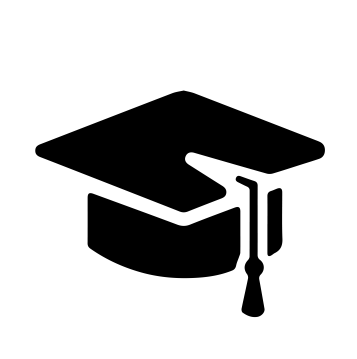 Всероссийский информационно – образовательный портал «Магистр»Веб – адрес сайта: https://magistr-r.ru/СМИ Серия ЭЛ № ФС 77 – 75609 от 19.04.2019г.(РОСКОМНАДЗОР, г. Москва)МОП СФО Сетевое издание «Магистр»ИНН 4205277233 ОГРН 1134205025349Председатель оргкомитета: Ирина Фёдоровна К.ТЛФ. 8-923-606-29-50Е -mail: metodmagistr@mail.ruИОР «Магистр»: Елена Владимировна В.Е -mail: magistr-centr@mail.ruГлавный редактор: Александр Сергеевич В.Е-mail: magistr-centr@magistr-r.ruИтоги профессионального тестирования работников образованияПриказ №007 от 25.07.2023г.«Обучение детей дошкольного возраста»«Методическая компетентность педагога профессионального образования»«Адаптация ребенка к условиям детского сада»«Учитель иностранного языка. Профессиональное тестирование»Уважаемые участники, если по каким – либо причинам вы не получили электронные свидетельства в установленный срок (2 дня с момента регистрации), просьба обратиться для выяснения обстоятельств по электронной почте: metodmagistr@mail.ru№Населенный пункт, область, город.УчастникРезультат (100 баллов)1МБДОУ д/с «Колобок», с.Завальное, Липецкая область, Усманский районЧерных Анна Александровна100№Населенный пункт, область, город.УчастникРезультат (100 баллов)1ГАПОУ СО «Энгельсский механико – технологический техникум»Горбунова Светлана Васильевна100№Населенный пункт, область, город.УчастникРезультат (100 баллов)1МДОАУ ЦРР д/с «Фантазия», ХМАО-Югра город Пыть-ЯхПрокофьева Марина Леонидовна100№Населенный пункт, область, город.УчастникРезультат (100 баллов)1ГБПОУ ОНК, РБ, г. ОктябрьскийГазизова Разиля Канзафаровна100